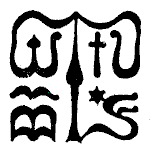 Wesley János Lelkészképző Főiskola Szociális munka szakTantárgy kódjaSMAK504SMAK504SMAK504Tantárgy elnevezéseSzociális munka idősekkelSzociális munka idősekkelSzociális munka idősekkelTantárgy oktatójának neveBocz RenátaBarkó Anikó Beatrix Beosztása, tudományos fokozataóraadó oktatókTantárgy óraszámanappali tagozaton 30 tanóra/félévlevelező tagozaton 16 tanóra/félévnappali tagozaton 30 tanóra/félévlevelező tagozaton 16 tanóra/félévnappali tagozaton 30 tanóra/félévlevelező tagozaton 16 tanóra/félévTanóra típusaelőadáselőadáselőadásMeghirdetési időszakőszi félévőszi félévőszi félévKreditszám3 kredit3 kredit3 kreditA tantárgy oktatásának céljaA tárgy elsajátítását rögzített tematika szerint megtartott előadások segítik.A hallgató ismerje az idős kor sajátosságait, az idősek társadalmi helyzetét, az idősek ellátására szerveződött rendszert, az ellátórendszer szakmai feladatait, azok minőségi követelményeinek feltételeit, az ellátások formáit. Legyen képes az idősek érdekében dolgozó társterületek szakembereivel való együttműködésre.A tantárgy különös figyelmet fordít a demenciában szenvedő idősekkel végzett szociális munkára, foglalkoztatás sajátosságaira.Mindemellett további célként fogalmazódik meg az elméleti tudás, tananyag gyakorlatba történő alkalmazásának szemléltetése.A tárgy elsajátítását rögzített tematika szerint megtartott előadások segítik.A hallgató ismerje az idős kor sajátosságait, az idősek társadalmi helyzetét, az idősek ellátására szerveződött rendszert, az ellátórendszer szakmai feladatait, azok minőségi követelményeinek feltételeit, az ellátások formáit. Legyen képes az idősek érdekében dolgozó társterületek szakembereivel való együttműködésre.A tantárgy különös figyelmet fordít a demenciában szenvedő idősekkel végzett szociális munkára, foglalkoztatás sajátosságaira.Mindemellett további célként fogalmazódik meg az elméleti tudás, tananyag gyakorlatba történő alkalmazásának szemléltetése.A tárgy elsajátítását rögzített tematika szerint megtartott előadások segítik.A hallgató ismerje az idős kor sajátosságait, az idősek társadalmi helyzetét, az idősek ellátására szerveződött rendszert, az ellátórendszer szakmai feladatait, azok minőségi követelményeinek feltételeit, az ellátások formáit. Legyen képes az idősek érdekében dolgozó társterületek szakembereivel való együttműködésre.A tantárgy különös figyelmet fordít a demenciában szenvedő idősekkel végzett szociális munkára, foglalkoztatás sajátosságaira.Mindemellett további célként fogalmazódik meg az elméleti tudás, tananyag gyakorlatba történő alkalmazásának szemléltetése.Szükséges előtanulmányok, feltételezett tudásanyagSzociális munka idősekkel című tantárgy teljesítése, terepgyakorlat teljesítéseSzociális munka idősekkel című tantárgy teljesítése, terepgyakorlat teljesítéseSzociális munka idősekkel című tantárgy teljesítése, terepgyakorlat teljesítéseFejlesztendő kompetenciaterületek:A szociális munka idősekkel  elmélet hozzájárul az alábbi kompetenciák fejlesztéséhezelméleti és empirikus ismeretek elsajátítása empátia mélyítése az időskor sajátosságainak ismerete fényében rendszerszemléletű gondolkodásdemográfiai előrejelzések, összefüggések, annak a társadalomra gyakorolt hatásainak  megértése az öregedés, illetve az időskor szociális összetevőinek, a tényezők egymásra hatásának megismeréseaz idősekkel kapcsolatos szociális ellátórendszer magas szintű ismeretekA szociális munka idősekkel  elmélet hozzájárul az alábbi kompetenciák fejlesztéséhezelméleti és empirikus ismeretek elsajátítása empátia mélyítése az időskor sajátosságainak ismerete fényében rendszerszemléletű gondolkodásdemográfiai előrejelzések, összefüggések, annak a társadalomra gyakorolt hatásainak  megértése az öregedés, illetve az időskor szociális összetevőinek, a tényezők egymásra hatásának megismeréseaz idősekkel kapcsolatos szociális ellátórendszer magas szintű ismeretekA szociális munka idősekkel  elmélet hozzájárul az alábbi kompetenciák fejlesztéséhezelméleti és empirikus ismeretek elsajátítása empátia mélyítése az időskor sajátosságainak ismerete fényében rendszerszemléletű gondolkodásdemográfiai előrejelzések, összefüggések, annak a társadalomra gyakorolt hatásainak  megértése az öregedés, illetve az időskor szociális összetevőinek, a tényezők egymásra hatásának megismeréseaz idősekkel kapcsolatos szociális ellátórendszer magas szintű ismeretekTantárgyi leírás (tematikával együtt)Az időskorúak sajátosságai, demográfiai jellemzői, a generációk közötti kapcsolatok és az idősek társadalmi megítélése; Az öregedés biológiai, pszichológiai és szociálpszichológiai sajátosságai; az idős korra jellemző betegségek, azok következményei, az idős ember életvitelére gyakorolt hatásuk;Mentális hanyatlás felismerése. Demenciában és az Alzheimer kór.A hozzátartozókkal végzett szociális munka. Demenciában szenvedő idősek speciális igényei, kommunikáció sajátosságai, foglalkoztatásuk,Az idős emberek helye, szerepe a társadalomban, életkor, nem, családszerkezet, az idősek életkörülményei, idősek elszegényedését és szegénységét meghatározó tényezők,Az idősek számára pénzben és természetben nyújtott ellátások formái, az egyes típusokban ellátottak száma. A szociális ellátás rendszere, az ellátás tartalmának meghatározása, célja, típusai. Az ellátórendszer jogszabályi háttere, működésének alapelvei, szakmai feladatai, szabályai, a működést biztosító feltételek. A családgondozás szerepe az idősek ellátásában; a többgenerációs családok; az idős korban előforduló krízishelyzetek.Az alapellátások célja, feladata, az ellátás típusai, szakmai követelményei, az ellátásban részesülők jellemzői; a különböző rendszerek által fenntartott megoldások: integrált szervezeti formák, jelzőrendszeres házi segítségnyújtás, az otthoni szakápolás és a házi segítségnyújtás közötti együttműködés Az időskorúak körében nyújtható szakosított ellátás formái, típusai, szakmai követelményei, az ellátásban részesülők jellemzői; előgondozás; a gondozási-ápolási tervek tartalma, elkészítése.A komplex gondozás elemei, a szükséglet szerinti differenciált, személyre szabott szolgáltatás alapelvei.Időskorúak segítése során alkalmazható szociális csoportmunka módszerek. A módszerek alkalmazásának speciális jellemzői. Idősek segítése során alkalmazható közösségi munkamódszerek. Az időseket ellátó intézmények finanszírozási rendje, a bevételek és kiadások összetevői. A különböző ellátásokért fizetett térítési díj rendszere, a megállapítás rendje és szabályai. Nyugdíj és özvegyi nyugdíj igénylése, egyéb jövedelmek (például: földjáradék, holokauszt túlélők kárpótlása), magánnyugdíj Az ellátottak jog- és érdekvédelme; idősek gondozásának etikai szabályai A halál és a gyász. Gyászmunka. Szociálismunka haldoklókkal és hozzátartozóikkal.Az időskorúak sajátosságai, demográfiai jellemzői, a generációk közötti kapcsolatok és az idősek társadalmi megítélése; Az öregedés biológiai, pszichológiai és szociálpszichológiai sajátosságai; az idős korra jellemző betegségek, azok következményei, az idős ember életvitelére gyakorolt hatásuk;Mentális hanyatlás felismerése. Demenciában és az Alzheimer kór.A hozzátartozókkal végzett szociális munka. Demenciában szenvedő idősek speciális igényei, kommunikáció sajátosságai, foglalkoztatásuk,Az idős emberek helye, szerepe a társadalomban, életkor, nem, családszerkezet, az idősek életkörülményei, idősek elszegényedését és szegénységét meghatározó tényezők,Az idősek számára pénzben és természetben nyújtott ellátások formái, az egyes típusokban ellátottak száma. A szociális ellátás rendszere, az ellátás tartalmának meghatározása, célja, típusai. Az ellátórendszer jogszabályi háttere, működésének alapelvei, szakmai feladatai, szabályai, a működést biztosító feltételek. A családgondozás szerepe az idősek ellátásában; a többgenerációs családok; az idős korban előforduló krízishelyzetek.Az alapellátások célja, feladata, az ellátás típusai, szakmai követelményei, az ellátásban részesülők jellemzői; a különböző rendszerek által fenntartott megoldások: integrált szervezeti formák, jelzőrendszeres házi segítségnyújtás, az otthoni szakápolás és a házi segítségnyújtás közötti együttműködés Az időskorúak körében nyújtható szakosított ellátás formái, típusai, szakmai követelményei, az ellátásban részesülők jellemzői; előgondozás; a gondozási-ápolási tervek tartalma, elkészítése.A komplex gondozás elemei, a szükséglet szerinti differenciált, személyre szabott szolgáltatás alapelvei.Időskorúak segítése során alkalmazható szociális csoportmunka módszerek. A módszerek alkalmazásának speciális jellemzői. Idősek segítése során alkalmazható közösségi munkamódszerek. Az időseket ellátó intézmények finanszírozási rendje, a bevételek és kiadások összetevői. A különböző ellátásokért fizetett térítési díj rendszere, a megállapítás rendje és szabályai. Nyugdíj és özvegyi nyugdíj igénylése, egyéb jövedelmek (például: földjáradék, holokauszt túlélők kárpótlása), magánnyugdíj Az ellátottak jog- és érdekvédelme; idősek gondozásának etikai szabályai A halál és a gyász. Gyászmunka. Szociálismunka haldoklókkal és hozzátartozóikkal.Az időskorúak sajátosságai, demográfiai jellemzői, a generációk közötti kapcsolatok és az idősek társadalmi megítélése; Az öregedés biológiai, pszichológiai és szociálpszichológiai sajátosságai; az idős korra jellemző betegségek, azok következményei, az idős ember életvitelére gyakorolt hatásuk;Mentális hanyatlás felismerése. Demenciában és az Alzheimer kór.A hozzátartozókkal végzett szociális munka. Demenciában szenvedő idősek speciális igényei, kommunikáció sajátosságai, foglalkoztatásuk,Az idős emberek helye, szerepe a társadalomban, életkor, nem, családszerkezet, az idősek életkörülményei, idősek elszegényedését és szegénységét meghatározó tényezők,Az idősek számára pénzben és természetben nyújtott ellátások formái, az egyes típusokban ellátottak száma. A szociális ellátás rendszere, az ellátás tartalmának meghatározása, célja, típusai. Az ellátórendszer jogszabályi háttere, működésének alapelvei, szakmai feladatai, szabályai, a működést biztosító feltételek. A családgondozás szerepe az idősek ellátásában; a többgenerációs családok; az idős korban előforduló krízishelyzetek.Az alapellátások célja, feladata, az ellátás típusai, szakmai követelményei, az ellátásban részesülők jellemzői; a különböző rendszerek által fenntartott megoldások: integrált szervezeti formák, jelzőrendszeres házi segítségnyújtás, az otthoni szakápolás és a házi segítségnyújtás közötti együttműködés Az időskorúak körében nyújtható szakosított ellátás formái, típusai, szakmai követelményei, az ellátásban részesülők jellemzői; előgondozás; a gondozási-ápolási tervek tartalma, elkészítése.A komplex gondozás elemei, a szükséglet szerinti differenciált, személyre szabott szolgáltatás alapelvei.Időskorúak segítése során alkalmazható szociális csoportmunka módszerek. A módszerek alkalmazásának speciális jellemzői. Idősek segítése során alkalmazható közösségi munkamódszerek. Az időseket ellátó intézmények finanszírozási rendje, a bevételek és kiadások összetevői. A különböző ellátásokért fizetett térítési díj rendszere, a megállapítás rendje és szabályai. Nyugdíj és özvegyi nyugdíj igénylése, egyéb jövedelmek (például: földjáradék, holokauszt túlélők kárpótlása), magánnyugdíj Az ellátottak jog- és érdekvédelme; idősek gondozásának etikai szabályai A halál és a gyász. Gyászmunka. Szociálismunka haldoklókkal és hozzátartozóikkal.Kötelező és ajánlott irodalomKötelező irodalom:Krémer Balázs(2013): Idős? Gondozás? Miről beszélünk? Esély 2013/3. 66-112.Gyarmati Andrea (2012): Demens betegek ellátásának körülményei, módszerei. Kapocs XI. évf. 1. számFöldiák András és Kozma JuditA bentlakásos idősellátásban végzett szociális munka speciális problémái  http://szociologiaszak.uni-miskolc.hu/segedanyagok/BISP.pdfPolcz Aleine (2000): Gyászban lenni Pont Kiadó, Bp.Gyarmati Andrea: Idősödés, idősellátás MagyarországonHelyzetkép és problémák (2019)Ajánlott irodalom;  Vajda Norbert (2020): Demencia Magyarországon: a XXI-ik század egyik legnagyobb társadalmi kihívása, In. Szellem és tudomány, Kutatói Almanach, Miskolci Egyetem, Bölcsészettudományi KarSzabó Lajos: A professzionális és informális segítők szerepe az idősek otthoni ellátásában, Esély 2014/1Kárándi Erzsébet Gondozási környezet kialakítása (https://inda.info.hu/uploads/dokumentumok/karandi_erzsebet.pdf) Vass Mónika (2002): Demens betegek foglalkoztatása az időskorúak otthonaiban. In: Új terápiás programok. Periféria füzetek 2002. május. NCSSZI – SZCSM (151-162 old.)Székács Béla (2016): Megöregedni ma… és holnap? Mit tehetünk a máért és a holnapért? In: Demográfia, 2016/59. évf. 2-3.sz. 155-172. http://www.demografia.hu/kiadvanyokonline/index.php/demografia/article/view/1/2561Kötelező irodalom:Krémer Balázs(2013): Idős? Gondozás? Miről beszélünk? Esély 2013/3. 66-112.Gyarmati Andrea (2012): Demens betegek ellátásának körülményei, módszerei. Kapocs XI. évf. 1. számFöldiák András és Kozma JuditA bentlakásos idősellátásban végzett szociális munka speciális problémái  http://szociologiaszak.uni-miskolc.hu/segedanyagok/BISP.pdfPolcz Aleine (2000): Gyászban lenni Pont Kiadó, Bp.Gyarmati Andrea: Idősödés, idősellátás MagyarországonHelyzetkép és problémák (2019)Ajánlott irodalom;  Vajda Norbert (2020): Demencia Magyarországon: a XXI-ik század egyik legnagyobb társadalmi kihívása, In. Szellem és tudomány, Kutatói Almanach, Miskolci Egyetem, Bölcsészettudományi KarSzabó Lajos: A professzionális és informális segítők szerepe az idősek otthoni ellátásában, Esély 2014/1Kárándi Erzsébet Gondozási környezet kialakítása (https://inda.info.hu/uploads/dokumentumok/karandi_erzsebet.pdf) Vass Mónika (2002): Demens betegek foglalkoztatása az időskorúak otthonaiban. In: Új terápiás programok. Periféria füzetek 2002. május. NCSSZI – SZCSM (151-162 old.)Székács Béla (2016): Megöregedni ma… és holnap? Mit tehetünk a máért és a holnapért? In: Demográfia, 2016/59. évf. 2-3.sz. 155-172. http://www.demografia.hu/kiadvanyokonline/index.php/demografia/article/view/1/2561Kötelező irodalom:Krémer Balázs(2013): Idős? Gondozás? Miről beszélünk? Esély 2013/3. 66-112.Gyarmati Andrea (2012): Demens betegek ellátásának körülményei, módszerei. Kapocs XI. évf. 1. számFöldiák András és Kozma JuditA bentlakásos idősellátásban végzett szociális munka speciális problémái  http://szociologiaszak.uni-miskolc.hu/segedanyagok/BISP.pdfPolcz Aleine (2000): Gyászban lenni Pont Kiadó, Bp.Gyarmati Andrea: Idősödés, idősellátás MagyarországonHelyzetkép és problémák (2019)Ajánlott irodalom;  Vajda Norbert (2020): Demencia Magyarországon: a XXI-ik század egyik legnagyobb társadalmi kihívása, In. Szellem és tudomány, Kutatói Almanach, Miskolci Egyetem, Bölcsészettudományi KarSzabó Lajos: A professzionális és informális segítők szerepe az idősek otthoni ellátásában, Esély 2014/1Kárándi Erzsébet Gondozási környezet kialakítása (https://inda.info.hu/uploads/dokumentumok/karandi_erzsebet.pdf) Vass Mónika (2002): Demens betegek foglalkoztatása az időskorúak otthonaiban. In: Új terápiás programok. Periféria füzetek 2002. május. NCSSZI – SZCSM (151-162 old.)Székács Béla (2016): Megöregedni ma… és holnap? Mit tehetünk a máért és a holnapért? In: Demográfia, 2016/59. évf. 2-3.sz. 155-172. http://www.demografia.hu/kiadvanyokonline/index.php/demografia/article/view/1/2561Ismeretek ellenőrzésének módjaHázi dolgozat, projektfeladatok teljesítése, órai aktivitásHázi dolgozat, projektfeladatok teljesítése, órai aktivitásHázi dolgozat, projektfeladatok teljesítése, órai aktivitásTantárgy tárgyi követelményeiTanterem- projektor Tanterem- projektor Tanterem- projektor 